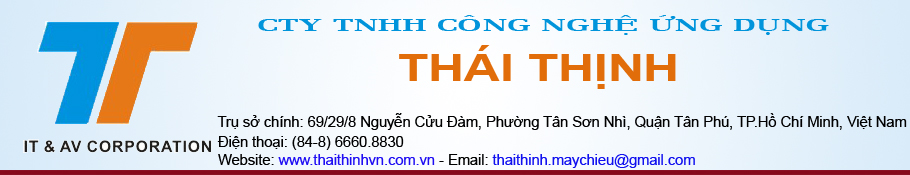 Kính gửi : Mr/Mrs				                                   Cellphone:           Email :  				  		                        Website:            BẢNG BÁO GIÁ TỔNG HỢP MÀN CHIẾU  o0o Ghi chú: Sản phẩm phân phối nguyên đai nguyên kiện mới 100% theo tiêu chuẩn nhà cung cấp bao gồm giấy chứng nhân CO + CQ đầy đủ. Sản phẩm được bảo hành chính hãng theo tiêu chuẩn nhà phân phối. Sản phẩm được đổi mới trong 7-10 ngày nếu có bất kì lỗi nào.Hình thức thanh toán: Thanh toán chuyển khoản 100% giá trị đơn hàng ngay sau khi bàn giao nghiệm thu thiết bị hoàn thiện và có hóa đơn tài chính.Tên tài khoản: CÔNG TY TNHH CÔNG NGHỆ ỨNG DỤNG THÁI THỊNH: 	Số tài khoản: . 2801101047008 tại Ngân Hàng TMCP Quân ĐộiXin chân thành cám ơn và rất mong được hợp tác cùng quý khách!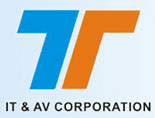 Tel:  028 6660 8830 ( 10 lines) / EXT: 103                  TPHCM, Ngày   Tháng 05 Năm 2018Email: quynh@trungtammaychieu.com                                         Người làm báo giáHP:  Mr Quỳnh 091.55.22.963 – 093.40.50.963Website: www.trungtammaychieu.com 		                                    									    Nguyễn Mạnh Quỳnh	ModelCấu HìnhSLĐơn giáChưa vat(VNĐ)Thành tiền Full vat(VND)01Màn Chiếu Điện Tử Remote 100” Dalite/Apollo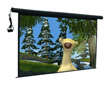 100"
Matt White, Black Border
Màn chiếu Môtơ điện ĐKTX
70"x70" (1.8 x1.8m) Bảo hành 01 năm cho màn chiếu011.300.0001.430.00002Màn Chiếu Điện Tử Remote 120” Dalite/Apollo120"
Matt White, Black Border
Màn chiếu Môtơ điện ĐKTX
84" x 84" (2.2 x 2.2m)Bảo hành 01 năm cho màn chiếu011.700.0001.870.00003Màn Chiếu Điện Tử Remote 135” Dalite/Apollo135"
Matt White, Black Border
Màn chiếu Môtơ điện ĐKTX
96" x 96" (2.4 x 2.4m)Bảo hành 01 năm cho màn chiếu012.100.0002.310.00004Màn Chiếu Điện Tử Remote 150” Dalite/Apollo150"
Matt White, Black Border
Màn chiếu Môtơ điện ĐKTX
120" x 90" (3.0 x 2.25m)Bảo hành 01 năm cho màn chiếu013.000.0003.300.00005Màn Chiếu Điện Tử Remote 170” Dalite/Apollo170"Glass BeadedMàn chiếu Môtơ điện ĐKTX120"x120" (3.0m x 3.0m)Bảo hành 01 năm cho màn chiếu013.200.0003.520.00006Màn Chiếu Điện Tử Remote 180” Dalite/Apollo180"Glass BeadedMàn chiếu Môtơ điện ĐKTX140"x102" (3.55m x 2.6m)Bảo hành 01 năm cho màn chiếu016.500.0007.150.00007Màn Chiếu Điện Tử Remote 200” Dalite/Apollo200"Glass BeadedMàn chiếu Môtơ điện ĐKTX144"x144" (3.6m x 3.6m)Bảo hành 01 năm cho màn chiếu017.700.0008.470.00008Màn Chiếu Điện Tử Remote 200” Dalite/Apollo200"Glass BeadedMàn chiếu Môtơ điện ĐKTX160"x120" (4.0m x 3.0m)Bảo hành 01 năm cho màn chiếu0111.000.00012.100.00009Màn Chiếu Di Động 3 Chân 100” Dalite/Apollo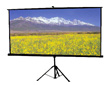 100"
Matt White, Black Border
Màn chiếu 3 chân
70" x 70" (1.8 x 1.8m)
Bảo hành 01 năm cho màn chiếu01750.000825.00010Màn Chiếu Di Động 3 Chân 120” Dalite/Apollo120"
Matt White, Black Border
Màn chiếu 3 chân
84" x 84" (2.2 x 2.2m)Bảo hành 01 năm cho màn chiếu011.200.0001.320.00011Màn Chiếu Di Động 3 Chân 135” Dalite/Apollo135"
Matt White, Black Border
Màn chiếu 3 chân
96" x 96" (2.4 x 2.4m)Bảo hành 01 năm cho màn chiếu011.600.0001.760.00012Màn Chiếu Treo Tường 100” Dalite/Apollo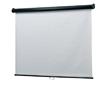 100"
Matt White, Black Border
Màn chiếu treo
70" x 70" (1.8 x 1.8m)
Bảo hành 01 năm cho màn chiếu01660.000726.00013Màn Chiếu Treo Tường 120” Dalite/Apollo120"
Matt White, Black Border
Màn chiếu treo
84" x 84" (2.2 x 2.2m)Bảo hành 01 năm cho màn chiếu01870.000957.00014Màn Chiếu Treo Tường 135” Dalite/Apollo135"
Matt White, Black Border
Màn chiếu treo
96" x 96" (2.4 x 2.4m)Bảo hành 01 năm cho màn chiếu011.400.0001.540.00015Màn Chiếu Treo Tường 150” Dalite/Apollo150"
Matt White, Black Border
Màn chiếu treo
120" x 90" (3.05 x 2.25m)Bảo hành 01 năm cho màn chiếu012.100.0002.310.000TỔNG CỘNG ĐƠN HÀNGTỔNG CỘNG ĐƠN HÀNGTỔNG CỘNG ĐƠN HÀNGTỔNG CỘNG ĐƠN HÀNGTỔNG CỘNG ĐƠN HÀNGTHUẾ VAT 10%THUẾ VAT 10%THUẾ VAT 10%THUẾ VAT 10%THUẾ VAT 10%TỔNG CỘNG THÀNH TIỀNTỔNG CỘNG THÀNH TIỀNTỔNG CỘNG THÀNH TIỀNTỔNG CỘNG THÀNH TIỀNTỔNG CỘNG THÀNH TIỀN